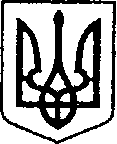                                                            	УКРАЇНА	                               ЧЕРНІГІВСЬКА ОБЛАСТЬН І Ж И Н С Ь К А    М І С Ь К А    Р А Д А37 сесія VII скликанняР І Ш Е Н Н ЯВід «11» квітня 2018 р.                      м. Ніжин	                             № 16-37/2018У відповідності до статей 25, 26, 42, 59, 60, 73, Закону України «Про місцеве самоврядування в Україні», Закону України «Про оренду державного та комунального майна», Регламентy Ніжинської міської ради Чернігівської області, затвердженого рішенням Ніжинської міської ради від 24 листопада 2015 року №1-2/2015 (із змінами), рішення Ніжинської міської ради VI скликання від 23 квітня 2015 року № 21-66/2015 зі змінами від 03.05.2017 року «Про підвищення ефективності використання майна комунальної власності територіальної громади міста Ніжина», міська рада вирішила:1. Припинити договір оренди № 46 від 18 жовтня 2016 року з громадською організацією «Ніжинська міськрайонна спілка учасників антитерористичної операції» на нежитлові приміщення сараю з прибудовою (гараж) загальною площею 224,0 кв.м., та сарай загальною площею 129,5 кв.м., за адресою: м. Ніжин, вул. Шекерогринівська, буд. 88, в зв’язку з заявою орендаря.2. Підприємству – балансоутримувачу підготувати додаткову угоду згідно з чинним законодавством та здійснювати контроль за їх виконанням.3. Начальник відділу з управління та приватизації комунального майна виконавчого комітету Ніжинської міської ради Міщенко Н.І., забезпечити оприлюднення даного рішення на офіційному сайті Ніжинської міської ради протягом п’яти робочих днів після його прийняття.  4. Організацію виконання даного рішення покласти на першого заступника міського голови з питань діяльності виконавчих органів ради Олійника Г.М., начальника відділу з управління та приватизації комунального майна виконавчого комітету Ніжинської міської ради Міщенко Н.І., та директора комунального підприємства «Оренда комунального майна» Вакулко Т.В.5. Контроль за виконанням даного рішення покласти на постійну депутатську комісію з майнових та житлово-комунальних питань, транспорту, зв’язку та охорони навколишнього середовища. ( голова комісії – Онокало І.А.).Міський голова							                   А. В. ЛінникПро оренду майна комунальноївласності м. НіжинаВізують:Начальник відділу з управління та приватизації комунального майнаН. І. МіщенкоПерший заступник міського голови з питань діяльностівиконавчих органів радиГ. М. ОлійникСекретар Ніжинської міської радиВ. В. СалогубНачальник відділу юридично-кадровогозабезпечення апарату виконавчого комітетуНіжинської міської радиВ. О. ЛегаГолова постійної комісії міської ради з майнових та житлово-комунальних питань, транспорту, зв’язку та охорони навколишнього середовищаІ. А. ОнокалоГолова комісії з питань регламенту, депутатської діяльності та етики, законності, правопорядку, антикорупційної політики, свободи слова та зв’язків з громадськістюО. В. Щербак